УКРАЇНАНОВОУШИЦЬКА СЕЛИЩНА РАДАНОВОУШИЦЬКОЇ СЕЛИЩНОЇ ОБ’ЄДНАНОЇ  ТЕРИТОРІАЛЬНОЇ ГРОМАДИВИКОНАВЧИЙ КОМІТЕТ                                                                 Р І Ш Е Н Н Явід  21 лютого  2019 року №1030 смт. Нова УшицяПро  виконання «Програми діяльності   районної спілки ветеранів АТО на 2018-2020 роки» за 2018 рік             Заслухавши та обговоривши  інформацію  керівника ГО районної спілки ветеранів АТО Козака Л.І. про  виконання «Програми діяльності   районної спілки ветеранів АТО на 2018-2020 роки» за 2018 рік.   , керуючись Законом України " Про місцеве самоврядування в Україні" від 21.05.1997 року N280/97-ВР (із змінами та доповненнями), виконавчий комітет                                                                                                     ВИРІШИВ:          1. Погодити виконання «Програми діяльності   районної спілки ветеранів АТО на 2018-2020 роки» за 2018 рік .Додається.       2. Заступнику селищного голови з гуманітарних питань Кокареву В.В., керівнику ГО районної спілки ветеранів АТО Козаку Л.І.  звіт про виконання програми  винести на розгляд найблищої сесії	Селищний голова	О.МосковчукЗвіт про використання коштів.       Згідно Програми діяльності НРС ветеранів АТО для проведення заходів на 2018 рік  сесії Новоушицької селищної ради  виділено кошти  у сумі 641000тис.гривень.Станом на 1січня 2019 року використано 128000,00 тис. гривень. Кошти витрачені на наступні цілі:Виготовлення надгробка на могилі загиблих учасників АТО: Заремського Анатолія Сергійовича – 8000,00 грн,Колубай Сергія Миколайовича – 8000,00 грн,Стецуна Іллі Миколайовича – 8000,00 грн.Загальна сума - 24000,00 грн.2.	Надання одноразової матеріальної допомоги сім’ям загиблих учаників АТО: Дзюбелюка О.М., Шевчука Б.І., Колубай С.М., Заремського А.С.,Стецун Я.М., Паршенко К.С., Кулібаба Р.М., Кутковського В.В., Магльони В.П. Загальна сума – 9000,00 грн.Витрати з приводу поховання учасників АТО які загинули (померли):- придбання матеріалів похоронного ритуалу:- домовина 1х3500,00=3500,00грн.;- хрест 1х300,00=300,00грн. ;- вінок 20х500,00=10000,00грн.;  Покривало 1х 200= 200.00 грн.- полотенця 50х20,00=1000,00грн.Загальна сума витрат 15000тис.грн.4.	Компенсація вартості чотирьох складометрів дров (1600,00 грн) для 50 учасників АТО. Сума - 80000,00 грн.Секретар селищної ради	С.Мегель                       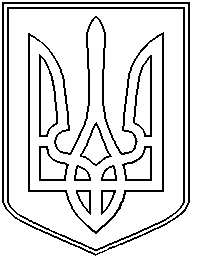 